V3RB10M/W4M0D0X1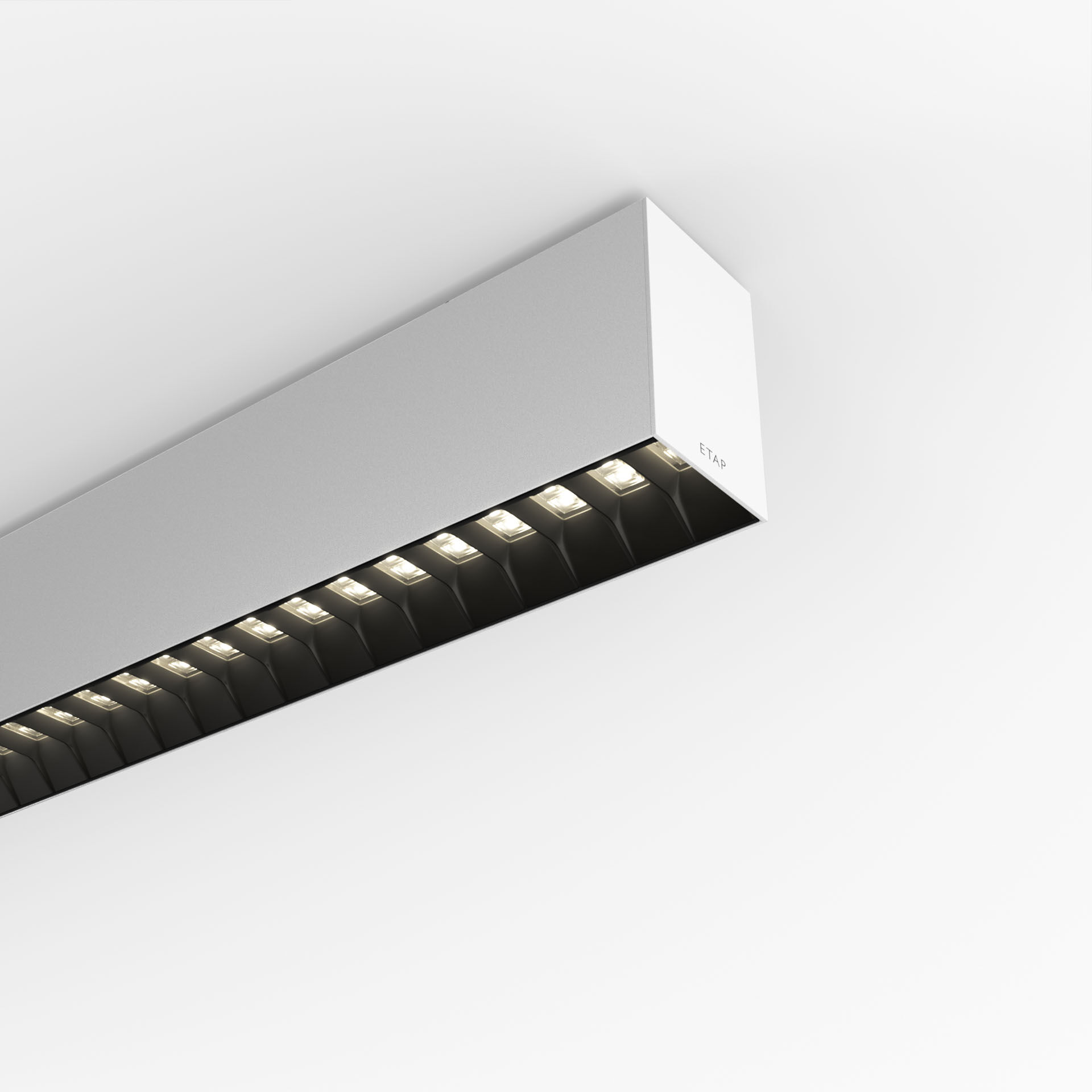 Luminária arquitetónica.Shielded lens optics, preto policarbonato (PC), extensiva média distribuição luminosa.Dimensões: 1827 mm x 60 mm x 90 mm.Shielded Lens (Lente blindada): a fonte de luz é escondida da vista por unidades de blindagem, a distribuição da luz é feita com uma lente. Duas lentes por cavidade de blindagem.Fluxo luminoso: 3600 lm, Fluxo luminoso específico: 119 lm/W.Potência: 30.3 W, DALI regulável.Frequência: 50-60Hz AC.Tensão: 220-240V.Classe de isolamento: classe I.LED com manutenção de luz superior; após 50.000 horas de funcionamento a luminária retém 95% do seu fluxo inicial (Tq = 25°C).Temperatura de cor: 3000 K, Restituição de cor ra: 80.Standard deviation colour matching: 3 SDCM.Shielded lens para distribuição de luz sem sem encandeamento com UGR <= 19 e luminâncias @ @ 65° 3000 Cd/m² cd/m² em conformidade com a norma EN 12464-1 para exigências visuais elevadas, por exemplo, locais com display/ecrans.Segurança fotobiológica IEC/TR 62778: RG1.Alumínio lacado base, RAL9003 - branco (texturado).Grau de protecção IP: IP20.Grau de protecção IK: IK07.Teste ao fio encandescente: 650°C.5 anos de garantia sobre luminária e driver.Certificações: CE, ENEC.Luminária com ligações livres de halogéneo.A luminária foi desenvolvida e produzida de acordo com a norma EN 60598-1 numa empresa certificada pela ISO 9001 e pela ISO 14001.Acessórios necessários para montagem, selecione entre: V3H2500